	MĚSTO ŽATEC	USNESENÍ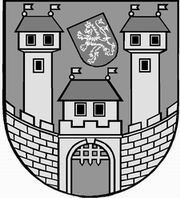 	z 	8	. jednání Zastupitelstva města Žatce 	konaného dne 	12.12.2013Usnesení č. 	137 /13	-	163 /13	 137/13	Volba návrhové komise	 138/13	Schválení programu	 139/13	Kontrola usnesení zastupitelstva města	 140/13	Zpráva o činnosti Nemocnice Žatec, o.p.s.	 141/13	Zpráva o činnosti Žatecké teplárenské, a.s.	 142/13	Žádost o dotaci v OP ŽP s veřejnou podporou SGEI	 143/13	Žádost o příspěvek ze SFDI na projekt „Páteřní cyklostezka Ohře – trasa 	Litoměřice – (Boč) – Perštejn, úsek č. 5“	 144/13	Podání žádosti o dotaci z programu Zeleň do měst a jejich okolí	 145/13	Rozpočtový výhled Města Žatce na období 2015 - 2016	 146/13	Finanční prostředky pro sportovní organizace	 147/13	Rozpočet Města Žatce na rok 2014	 148/13	Rozpočtová opatření pro rok 2014	 149/13	Návrh plánu investic a oprav pro rok 2014	 150/13	Dodatek č. 3 k Fondu pro poskytování příspěvku na ošatné	 151/13	Prodej pozemků v k.ú. Milčeves	 152/13	Prodej  části pozemku v k.ú. Žatec	 153/13	Rozpočtová změna - „Rekonstrukce bazénu při ZŠ Jižní v Žatci“	 154/13	Rozpočtová změna – čerpání rezervy TSMŽ s.r.o.	 155/13	Informace k činnosti pracovní skupiny výběrového řízení „Zajištění sběru, 	přepravy a odstranění odpadů města Žatce“	 156/13	Chrám Chmele a Piva CZ, příspěvková organizace – rozpočtová změna a 	uložení odvodu z investičního fondu	 157/13	Rozpočtová změna	 158/13	Rozpočtová změna - energetické úspory dodatečným zateplením objektu 	DPS Žatec	 159/13	Smlouva o vzájemném finančním vypořádání provozu bazénu	 160/13	Schodišťová plošina – přijetí finančního daru	 161/13	Zápisy z jednání finančního výboru	 162/13	Zápisy z jednání kontrolního výboru	 163/13	Zpráva o činnosti rady města	 137/13		Volba návrhové komiseZastupitelstvo města Žatce projednalo a schvaluje návrhovou komisi ve složení p. Aleš Kassal, MUDr. Irena Wilferová a pí Stanislava Žitníková.	 138/13	Schválení programuZastupitelstvo města Žatce schvaluje program zasedání.	 139/13	Kontrola usnesení zastupitelstva městaZastupitelstvo města Žatce bere na vědomí kontrolu usnesení z minulého jednání zastupitelstva města.	 140/13	Zpráva o činnosti Nemocnice Žatec, o.p.s.Zastupitelstvo města Žatce bere na vědomí zprávu o činnosti Nemocnice Žatec, o.p.s. za období do 02.11.2013.	 141/13	Zpráva o činnosti Žatecké teplárenské, a.s.Zastupitelstvo města Žatce bere na vědomí zprávu o činnosti Žatecké teplárenské, a.s. za období od 01.01.2013 do 31.10.2013.	 142/13	Žádost o dotaci v OP ŽP s veřejnou podporou SGEIZastupitelstvo města Žatce schvaluje podání žádosti o poskytnutí dotace z OP ŽP formou uzavření dodatku k vydanému Rozhodnutí o poskytnutí dotace ze dne 19.09.2013 na akci Realizace energetických úspor dodatečným zateplením pavilonů následné péče a dětského oddělení, ulice Husova č.p. 1181, Žatec (akceptační číslo 12124963), s tím, že projekt bude zařazen do veřejné podpory SGEI.	 143/13	Žádost o příspěvek ze SFDI na projekt „Páteřní cyklostezka Ohře – 	trasa Litoměřice – (Boč) – Perštejn, úsek č. 5“Zastupitelstvo města Žatce schvaluje podání žádosti o příspěvek z rozpočtu Státního fondu dopravní infrastruktury na projekt s názvem „Páteřní cyklostezka Ohře – trasa Litoměřice – (Boč) – Perštejn, úsek č. 5“ a dále schvaluje text čestného prohlášení statutárního orgánu Města Žatec a ukládá starostce města toto prohlášení podepsat.	 144/13	Podání žádosti o dotaci z programu Zeleň do měst a jejich okolíZastupitelstvo města Žatce projednalo a schvaluje podání žádosti o dotaci v rámci 1. Výzvy programu Zeleň do měst a jejich okolí na projekt „Obnova městské zeleně pod hradbami v Žatci – 1. etapa“.	 145/13	Rozpočtový výhled Města Žatce na období 2015 – 2016Zastupitelstvo města Žatce schvaluje rozpočtový výhled na období 2015 – 2016.	 146/13	Finanční prostředky pro sportovní organizaceZastupitelstvo města Žatce se bude zabývat navýšením finančních prostředků pro sportovní organizace na svém jednání dne 27.03.2014 v rámci přerozdělení výsledku hospodaření roku 2013. 147/13	Rozpočet Města Žatce na rok 2014Zastupitelstvo města Žatce schvaluje rozpočet Města Žatce na rok 2014 v podobě zveřejněné na úřední desce s tím, že provozní výdaje budou poníženy o 5 % dle předloženého rozsahu a tyto prostředky budou přesunuty do rezervy daných kapitol a dále s těmito změnami:Snížení příjmů Investiční dotace a snížení výdajů Kofinancování dotačních titulů 2014 o částku 10.500.000,- Kč.	 148/13	Rozpočtová opatření pro rok 2014Zastupitelstvo města Žatce schvaluje pravomoc Rady města Žatce k provádění rozpočtových opatření do výše 500.000,- Kč pro rozpočtový rok 2014. Účelově vázané dotace z jiného rozpočtu schvaluje Rada města Žatce bez omezení.	 149/13	Návrh plánu investic a oprav pro rok 2014Zastupitelstvo města Žatce schvaluje plán investic a oprav Města Žatce pro rok 2014.	 150/13	Dodatek č. 3 k Fondu pro poskytování příspěvku na ošatnéZastupitelstvo města Žatce schvaluje Dodatek č. 3 k Fondu pro poskytování příspěvku na ošatné dle předloženého návrhu.	 151/13	Prodej pozemků v k.ú. MilčevesZastupitelstvo města Žatce schvaluje prodej pozemku zahrady  p.p.č. 277 o výměře 288 m2 za kupní cenu 23.493,- Kč a zastavěnou plochu st.p.č. 61 o výměře 159 m2 v k.ú. Milčeves za kupní cenu 32.055,- Kč a poplatky spojené s provedením smlouvy fyzické osobě s podmínkou zřízení věcného břemene přístupu, opravy, údržby a strpění stavby jímky splaškových vod k rodinnému domu č.p. 45 Milčeves. 152/13	Prodej  části pozemku v k.ú. ŽatecZastupitelstvo města Žatce schvaluje prodej části pozemku ostatní plochy p.p.č. 4641/6, dle GP č. 5908-70/2013 nově označené jako p.p.č. 4641/19 o výměře 33 m2 v k.ú. Žatec fyzické osobě za kupní cenu 20.700,- Kč a poplatky spojené s provedením kupní smlouvy.	 153/13	Rozpočtová změna - „Rekonstrukce bazénu při ZŠ Jižní v Žatci“Zastupitelstvo města Žatce schvaluje rozpočtovou změnu, a to přesun finančních prostředků dle varianty C na investiční akci: „Rekonstrukce bazénu při ZŠ a MŠ Jižní 2777, Žatec“.Varianta CPříjmy: 1355                           + 7,800.000,- Kč (hrací automaty)Výdaje: 714-3113-5171 org. 5          - 1,300.000,- Kč (oprava ZŠ Jižní - voda, kanalizace)Výdaje: 714-3113-6121 org. 53        + 9,100.000,- Kč (investice bazén).	 154/13	Rozpočtová změna – čerpání rezervy TSMŽ s.r.o.Zastupitelstvo města Žatce schvaluje rozpočtovou změnu ve výši 1.159.000,- Kč a to zapojení finančních prostředků z rezervy kapitoly 739 takto:Výdaje: 739-6171-5901 org. 510   - 1.159.000,- Kč (čerpání rezervy kap. 739 TSMŽ s.r.o.)Výdaje: 739-3639-5169 org. 510   + 1.159.000,- Kč (TSMŽ s.r.o. provoz).	 155/13	Informace k činnosti pracovní skupiny výběrového řízení „Zajištění 	sběru, přepravy a odstranění odpadů města Žatce“Zastupitelstvo města Žatce bere na vědomí informace k činnosti pracovní skupiny ustanovené pro výběrové řízení „Zajištění sběru, přepravy a odstranění odpadů města Žatec“.	 156/13	Chrám Chmele a Piva CZ, příspěvková organizace – rozpočtová změna a	 uložení odvodu z investičního fonduZastupitelstvu města Žatce schvaluje rozpočtovou změnu na zapojení odvodu uloženého podle ust. § 28 odst. 6 písm. b) zákona č. 250/2000 Sb., o rozpočtových pravidlech územních rozpočtů, ve znění pozdějších předpisů příspěvkové organizaci Chrám Chmele a Piva CZ, příspěvková organizace:Příjmy: 711-3315-2122 org. 277          + 5.710.000,- Kč odvod investičních zdrojů POVýdaje: 711-3315-5331 org.277           + 5.710.000,- Kč příspěvek PO.	 157/13	Rozpočtová změnaZastupitelstvo města Žatce schvaluje rozpočtovou změnu ve výši 576.000,- Kč na navýšení kapitoly 741 – platby daní a poplatků státnímu rozpočtuVýdaje: 741-6399-5362                 + 576.000,- Kč (platba daní SR)Výdaje: 714-3113-5171 org. 5           -  51.000,- Kč (akce ZŠ a MŠ Jižní)Výdaje: 739-3612-6121 org. 806        -  525.000,- Kč (akce DPS).	 158/13	Rozpočtová změna - energetické úspory dodatečným zateplením objektu	 DPS ŽatecZastupitelstvo města Žatce schvaluje rozpočtovou změnu ve výši 9.833.000,- Kč, a to zapojení účelové investiční dotace na projekt „Realizace energetických úspor dodatečným zateplením objektu budovy s pečovatelskou službou, ulice Písečná č.p. 2820, Žatec, č. projektu CZ.1.02/3.2.00/12.13797“ do rozpočtu města.Příjmy: 4216 - ÚZ 54515835-806         + 9.287.000,- Kč (investiční dotace EU)        4213 - ÚZ 54190877-806         +   546.000,- Kč (investiční dotace SFŽP)  Výdaje: 741-6171-6901                   + 9.833.000,- Kč (IF).	 159/13	Smlouva o vzájemném finančním vypořádání provozu bazénuZastupitelstvo města Žatce schvaluje Smlouvu o vzájemném finančním vypořádání provozu bazénu u Obchodní akademie a Střední odborné školy zemědělské a ekologické, Žatec, příspěvková organizace platnou od 01.01.2014 do 31.12.2014 dle předloženého návrhu.	 160/13	Schodišťová plošina – přijetí finančního daruZastupitelstvo města Žatce souhlasí s přijetím finančního daru od Nadace Jedličkova ústavu v Praze v celkové výši 606.400,- Kč, a to na základě žádosti ředitele Základní školy a Mateřské školy Žatec, Jižní 2777, okres Louny Ing. Zdeňka Němce a dle ustanovení § 39b odst. 1 zákona č. 250/2000 Sb., o rozpočtových pravidlech územních rozpočtů, ve znění pozdějších předpisů.	 161/13	Zápisy z jednání finančního výboruZastupitelstvo města Žatce bere na vědomí zápisy z jednání finančního výboru Zastupitelstva města Žatce ze dne 30.10.2013 a 25.11.2013.	 162/13	Zápisy z jednání kontrolního výboruZastupitelstvo města Žatce bere na vědomí zápisy z jednání kontrolního výboru ze dne 22.10.2013 a 19.11.2013.	 163/13	Zpráva o činnosti rady městaZastupitelstvo města Žatce bere na vědomí zprávu o činnosti Rady města Žatce za období od 14.11.2013 do 04.12.2013.		Místostarosta						Starostka	Ing. Jan Novotný, DiS. v.r.	Mgr. Zdeňka Hamousová v.r.Za správnost vyhotovení: Pavlína KloučkováUpravená verze dokumentu z důvodu dodržení přiměřenosti rozsahu zveřejňovaných osobních údajů podle zákona č. 101/2000 Sb., o ochraně osobních údajů v platném znění.20152016Daňové příjmy199 000199 000Nedaňové příjmy42 90842 258Kapitálové příjmy5 5005 322Dotace (vč.státní správy)21 75021 750Příjmy celkem (v tisících Kč)269 158268 330Provozní výdaje+SF219 449219 214Investiční výdaje8 4148 414Investiční fond města41 29540 702Výdaje celkem (v tisících Kč)269 158268 330